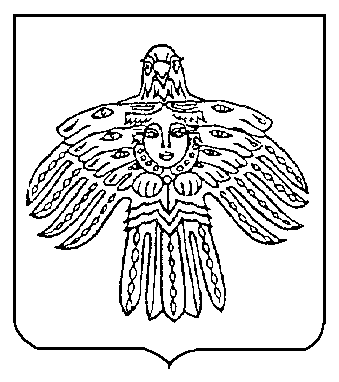 Об утверждении порядка предоставления субсидий из бюджета МОГО «Ухта» на реализацию народных проектов в сфере благоустройства, прошедших отбор в рамках проекта «Народный бюджет»Во исполнение статьи 78 Бюджетного кодекса Российской Федерации, в соответствии с постановлением Правительства Российской Федерации от 18.09.2020 № 1492 «Об общих требованиях к нормативным правовым актам, муниципальным правовым актам, регулирующим предоставление субсидий, в том числе грантов в форме субсидий, юридическим лицам, индивидуальным предпринимателям, а также физическим лицам - производителям товаров, работ, услуг, и о признании утратившими силу некоторых актов Правительства Российской Федерации и отдельных положений некоторых актов Правительства Российской Федерации», администрация постановляет:1. Утвердить порядок предоставления субсидий из бюджета МОГО «Ухта» на  реализацию народных проектов в сфере благоустройства, прошедших отбор в рамках проекта «Народный бюджет», согласно приложению к настоящему постановлению.2. Настоящее постановление вступает в силу со дня его официального опубликования и распространяет свое действие на правоотношения, возникшие с 01 апреля 2021 г.3. Контроль за исполнением настоящего постановления возложить на первого заместителя руководителя администрации МОГО «Ухта».Глава МОГО «Ухта» -руководитель администрации МОГО «Ухта»                               М.Н. ОсмановПриложениек постановлению администрации МОГО «Ухта»от 01 июля 2021 г. № 1779Порядок предоставления субсидий из бюджета МОГО «Ухта» на реализацию народных проектов в сфере благоустройства, прошедших отбор в рамках проекта «Народный бюджет»1. Общие положения о предоставлении субсидий1.1. Порядок предоставления субсидий из бюджета МОГО «Ухта» на реализацию народных проектов в сфере благоустройства, прошедших отбор в рамках проекта «Народный бюджет», (далее – Порядок) определяет цели, условия и механизм предоставления субсидий на реализацию мероприятий муниципальной программы МОГО «Ухта» «Формирование современной городской среды» (далее – субсидии), в рамках проекта «Народный бюджет» за счет и в пределах средств бюджета МОГО «Ухта», в том числе предусмотренных на реализацию подпрограммы «Формирование современной городской и сельской среды» Государственной программы Республики Коми «Развитие строительства, обеспечение доступным и комфортным жильем и коммунальными услугами граждан», утвержденной постановлением Правительства Республики Коми от 31 октября 2019 г.                  № 520, в том числе, в целях софинансирования которых бюджету МОГО «Ухта» предоставляются субсидии из республиканского бюджета Республики Коми.1.2. Субсидии предоставляются на безвозмездной и безвозвратной основе юридическим лицам, владеющим на праве оперативного управления объектами, находящихся в муниципальной собственности и благоустройство которых осуществляется в рамках мероприятий по реализации народных проектов, (далее – получатели субсидии) в целях возмещения затрат, связанных с мероприятиями по реализации народных проектов в сфере благоустройства.1.3. Главным распорядителем как получателем бюджетных средств, предусмотренных в бюджете МОГО «Ухта» в рамках настоящего Порядка, является муниципальное учреждение «Управление жилищно-коммунального хозяйства» администрации МОГО «Ухта» (далее – МУ «УЖКХ»).1.4. Сведения о субсидии размещаются на едином портале бюджетной системы Российской Федерации «Электронный бюджет» в информационно-телекоммуникационной сети «Интернет» (далее – единый портал) в разделе «Бюджет».2. Условия и порядок предоставления субсидий2.1. Предоставление субсидий осуществляется на основании соглашения, заключенного между МУ «УЖКХ» и получателями субсидий (далее – соглашение).2Типовые формы соглашения и дополнительных соглашений к соглашению, предусматривающих внесение в него изменений и его расторжение, утверждаются Финансовым управлением администрации МОГО «Ухта» (далее – Финансовое управление).2.2. На 1-е число месяца, предшествующего месяцу, в котором планируется заключение соглашения о предоставлении субсидии, получатель субсидии должен соответствовать следующим требованиям:1) У получателя субсидии должна отсутствовать неисполненная обязанность по уплате налогов, сборов, страховых взносов, пеней, штрафов, процентов, подлежащих уплате в соответствии с законодательством Российской Федерации о налогах и сборах.2) Получатели субсидии не должны являться иностранными юридическими лицами, а также российскими юридическими лицами, в уставном (складочном) капитале которых доля участия иностранных юридических лиц, местом регистрации которых является государство или территория, включенные в утвержденный Министерством финансов Российской Федерации перечень государств и территорий, предоставляющих льготный налоговый режим налогообложения и (или) не предусматривающих раскрытия и предоставления информации при проведении финансовых операций (офшорные зоны), в совокупности превышает 50 процентов.3) Получатели субсидии не являются получателями средств из бюджета МОГО «Ухта»  на основании иных муниципальных правовых актов, на цели, установленные пунктом 1.2 настоящего Порядка.2.3. Получатели субсидии представляют в МУ «УЖКХ» на бумажном носителе и в электронном виде следующие документы:1) Согласие получателей субсидии, составленное по форме, утвержденной Финансовым управлением, (не требуется для муниципальных унитарных предприятий, хозяйственных товариществ и обществ с участием МОГО «Ухта» в их уставных (складочных) капиталах, а также коммерческих организаций с участием таких товариществ и обществ в их уставных (складочных) капиталах) на осуществление  обязательной проверки МУ «УЖКХ» и иными органами финансового контроля соблюдения условий, целей и порядка предоставления субсидий их получателями.2) Справка налогового органа, в котором получатель субсидии состоит на учете, подтверждающая отсутствие неисполненной обязанности по уплате налогов, сборов, страховых взносов, пеней, штрафов и процентов, подлежащих уплате в соответствии с законодательством Российской Федерации о налогах и сборах, заверенная в установленном порядке.3) Выписка из Единого государственного реестра юридических лиц (выписка из Единого государственного реестра индивидуальных предпринимателей), заверенная в установленном порядке.4) Справка, подписанная руководителем и главным бухгалтером получателя субсидии, подтверждающая соответствие получателя субсидии по состоянию на дату не ранее чем за 25 рабочих дней до дня заключения3соглашения требованиям, установленным подпунктом 3 пункта 2.2 настоящего Порядка (в произвольной форме).5) Копии приказов, утверждающих учетную политику, порядок ведения обособленного аналитического учета операций, связанных с субсидируемой деятельностью.6) Копии документов, подтверждающих передачу получателю субсидии объектов благоустройства в пользование и распоряжение на праве оперативного управления из казны МОГО «Ухта» на цели, установленные пунктом 1.2 настоящего Порядка.7) Заявление о предоставлении субсидии, составленное в произвольной форме, подписанное руководителем получателя субсидии, с указанием размера субсидии.Пакет предоставляемых документов должен быть прошит, пронумерован и скреплен печатью.Заявление с прилагаемыми документами может быть отозвано или изменено путем письменного обращения заявителя в МУ «УЖКХ» с соответствующим заявлением. После внесения изменений, получатель субсидии вправе повторно направить пакет документов.2.4. В течение 10 рабочих дней со дня получения документов, МУ «УЖКХ» рассматривает их, осуществляет оценку представленных документов требованиям пунктов 2.2 и 2.3 настоящего Порядка, а также проверяет полноту и достоверность содержащихся в полученных документах сведений.По результатам рассмотрения представленных документов, МУ «УЖКХ» направляет получателям субсидии на подписание соглашение либо возвращает документы с обоснованием причин возврата в письменном виде.2.5. Получатели субсидии в течение трех рабочих дней со дня получения соглашения от МУ «УЖКХ» возвращают подписанное соглашение в МУ «УЖКХ».2.6. Основаниями для отказа в предоставлении субсидии являются:1) На этапе заключения соглашения:- несоответствие получателей субсидии требованиям, установленным пунктом 2.2 настоящего Порядка;- представление не в полном объеме документов, указанных в пункте 2.3 настоящего Порядка;- представление документов, не соответствующих требованиям, установленным пунктом 2.3 настоящего Порядка.2) На этапе исполнения заключенного соглашения;- отсутствие подписанного соглашения;- недостоверность предоставляемой получателями субсидий информации;- предоставление документов, составленных по формам, не соответствующим формам, предусмотренным соглашением;- предъявление затрат к возмещению сверх суммы затрат, предусмотренных соглашением.42.7. Соглашение заключается в пределах бюджетных ассигнований, предусмотренных в бюджете МОГО «Ухта» на текущий финансовый год, направленных на цели, указанные в пункте 1.2 настоящего Порядка, за счет средств бюджета МОГО «Ухта», в том числе, в целях софинансирования которых бюджету МОГО «Ухта» предоставляются субсидии из республиканского бюджета Республики Коми.2.8. Размер субсидии определяется по расчетно-калькуляционной (сметной) стоимости выполнения работ по реализации народных проектов в сфере благоустройства, и не может превышать предельный объем финансирования, предусмотренный соглашением.Предельный размер субсидии рассчитывается на основании предоставленных получателями субсидий документов по формулам:- в случае если общий объем потребности получателей субсидии превышает утвержденные лимиты бюджетных обязательств (P > S): Si = Pi / P x S,- в случае, если общий объем потребности получателей субсидии не превышает утвержденные лимиты бюджетных обязательств (P =< S): Si = Pi.где:Si – размер субсидии, представляемой в рамках настоящего Порядка i-му получателю субсидии, руб.;S – утвержденные лимиты бюджетных обязательств на текущий финансовый год на данные цели, руб.;P – общий объем потребности получателей субсидий в рамках настоящего Порядка, руб.;Pi – объем потребности i-го получателя субсидии, руб.2.9. Получатели субсидий в сроки, установленные соглашением, возвращают в бюджет МОГО «Ухта» полученные в форме субсидий бюджетные средства, пропорционально степени недостижения значения результата предоставления субсидии, в следующих случаях:1) В случае установления необоснованности суммы затрат, выявленных по результатам проверки предоставленных документов и бухгалтерской отчетности, а также, в результате проведения иных контрольных мероприятий, – в объеме необоснованного предъявления к возмещению из бюджета МОГО «Ухта» затрат, направленных на цели, указанные в пункте 1.2 настоящего Порядка.2) В случае если получателями субсидий по состоянию на 31 декабря года предоставления субсидий, допущены нарушения обязательств по достижению значений показателей, и в срок до первой даты предоставления отчетности о достижении значений показателей, в году, следующем за годом предоставления субсидий, указанные нарушения не устранены, в объеме, предусмотренном соглашением.2.10. В случае уменьшения МУ «УЖКХ» как получателю бюджетных средств ранее доведенных лимитов бюджетных обязательств, приводящего к невозможности предоставления субсидии в размере определенном в соглашении, между МУ «УЖКХ» и получателями субсидий устанавливаются 5новые условия соглашения или при не достижении согласия по новым условиям – соглашение расторгается.2.11. Результатом предоставления субсидий является реализация проектов в сфере благоустройства, прошедших отбор в рамках проекта «Народный бюджет».В составе показателя результативности предоставления субсидии указывается количество реализованных проектов, направленных на цели, предусмотренные пунктом 1.2 настоящего Порядка2.12. Перечисление субсидии осуществляется не позднее десятого рабочего дня, следующего за днем принятия МУ «УЖКХ» решения о предоставлении субсидии (с момента подписания документов на оплату руководителем МУ «УЖКХ») путем перечисления бюджетных средств с лицевого счета получателя бюджетных средств, открытого в Управлении Федерального казначейства по Республике Коми, на расчетный счет получателя субсидии, открытый в учреждениях Центрального банка Российской Федерации или кредитных организациях, в соответствии со сводной бюджетной росписью бюджета МОГО «Ухта» на текущий финансовый год, но не выше суммы фактически сложившихся расходов за отчетный период, в соответствии с действующим порядком санкционирования оплаты денежных обязательств.2.13. Условием расходования субсидий является целевое использование средств субсидий получателями субсидий.2.14. Расходование средств субсидий осуществляется получателями субсидий в соответствии с условиями, определенными в соглашении.2.15. Получатели субсидий, подтверждают фактически произведенные затраты, документами:1) Отчет, о достижении значений результатов использования субсидии (по форме утвержденной соглашением).2) Размер материальных затрат подтверждается следующими документами: счета-фактуры и УПД (для расходов с НДС), счета, акты приемки выполненных работ (услуг), справки о стоимости работ, накладные, договоры с поставщиками, авансовые отчеты, товарные накладные, кассовые чеки, оформленные в соответствии с установленными требованиями (заверенные визой руководителя, печатью и подписями должностных лиц, указанием должности, расшифровкой подписи и т.п.) (по формам утвержденным для бухгалтерского учета).3) Обоснованность расходов подтверждается следующими документами: сметы, дефектные акты, служебные записки, пояснения, приказы (в произвольной форме).Расходы на оплату труда и отчисления на социальные нужды подтверждаются следующими документами: своды начислений по заработной плате и отчислений на социальные нужды, приказы, договоры гражданско-правового характера, акты приемки выполненных работ.2.16. Получатель субсидии обязан уведомлять МУ «УЖКХ» о возникновении (обнаружении) до даты перечисления субсидий обстоятельств (документов), свидетельствующих об изменениях в обстоятельствах 6(документах), послуживших основанием для принятия решения о предоставлении субсидий, в трехдневный срок со дня их возникновения (обнаружения) путем направления заказного письма либо вручения нарочно.3. Требования к отчетности3.1. Получатели субсидий ежемесячно проводят мониторинг выполнения работ, связанных с мероприятиями по реализации народных проектов в сфере благоустройства, и предоставляют его результаты в МУ «УЖКХ», по форме и в сроки, предусмотренные соглашением.3.2. До 11 января очередного финансового года получатели субсидий предоставляют отчетность о достижении результатов и показателей предоставления субсидии, по формам, утвержденным Финансовым управлением.4. Требования об осуществлении контроля за соблюдением условий, целей и порядка предоставления субсидий и ответственности за их нарушение4.1. Соблюдение условий, целей, порядка предоставления субсидий получателями субсидий подлежит обязательной проверке МУ «УЖКХ» и органом финансового контроля.4.2. Не предоставление документов, указанных в пункте 2.15 настоящего Порядка в сроки, установленные соглашением, является основанием для приостановления перечисления средств до полного устранения нарушений.4.3. Получатели субсидий возвращают в бюджет МОГО «Ухта» полученные в форме субсидий бюджетные средства по основаниям, предусмотренным пунктом 2.9 настоящего Порядка.4.4. В случае если нарушения (основания для возврата) установлены в ходе государственного (муниципального) финансового контроля, возврат средств осуществляется на основании представления (предписания), направленного в адрес получателей субсидий.В остальных случаях возврат средств осуществляется в срок 20 рабочих дней, на основании претензии МУ «УЖКХ», с указанием выявленных нарушений (оснований для возврата), направленной в адрес получателей субсидий.При неисполнении получателями субсидий обязанности по возврату средств взыскание осуществляется в судебном порядке в соответствии с действующим законодательством.4.5. В целях обеспечения целевого и эффективного использования субсидий, МУ «УЖКХ» осуществляет контроль за реализацию народных проектов в сфере благоустройства, запрашивает и проверяет первичные учетные документы, подтверждающие затраты получателей субсидий.4.6. Получатели субсидий обеспечивают контроль качества за проведением работ в рамках настоящего Порядка подрядными 7организациями. Затраты, возникающие при организации соответствующих мероприятий (контроля качества), в рамках настоящего Порядка возмещению не подлежат._______________________________АДМИНИСТРАЦИЯМУНИЦИПАЛЬНОГО ОБРАЗОВАНИЯГОРОДСКОГО ОКРУГА«УХТА»АДМИНИСТРАЦИЯМУНИЦИПАЛЬНОГО ОБРАЗОВАНИЯГОРОДСКОГО ОКРУГА«УХТА»«УХТА»КАР  КЫТШЛÖНМУНИЦИПАЛЬНÖЙ  ЮКÖНСААДМИНИСТРАЦИЯ«УХТА»КАР  КЫТШЛÖНМУНИЦИПАЛЬНÖЙ  ЮКÖНСААДМИНИСТРАЦИЯ«УХТА»КАР  КЫТШЛÖНМУНИЦИПАЛЬНÖЙ  ЮКÖНСААДМИНИСТРАЦИЯ«УХТА»КАР  КЫТШЛÖНМУНИЦИПАЛЬНÖЙ  ЮКÖНСААДМИНИСТРАЦИЯПОСТАНОВЛЕНИЕШУÖМПОСТАНОВЛЕНИЕШУÖМПОСТАНОВЛЕНИЕШУÖМПОСТАНОВЛЕНИЕШУÖМПОСТАНОВЛЕНИЕШУÖМПОСТАНОВЛЕНИЕШУÖМПОСТАНОВЛЕНИЕШУÖМ01 июля 2021 г.№1779г.Ухта,  Республика Коми